Level 4 Mini signs 201946 A. 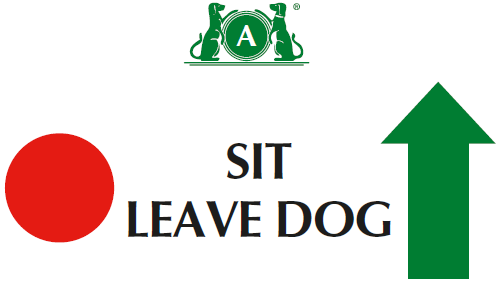 46 B. 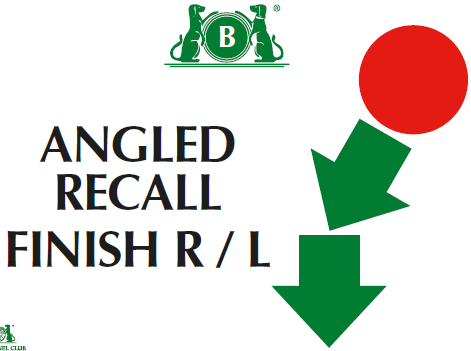 47. 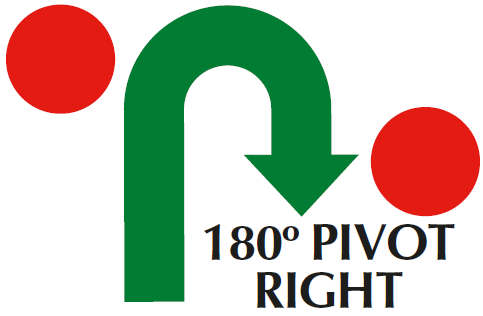 48. 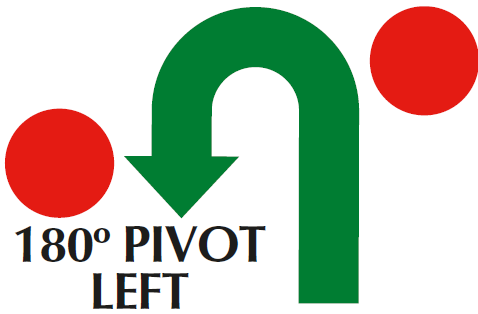 49. 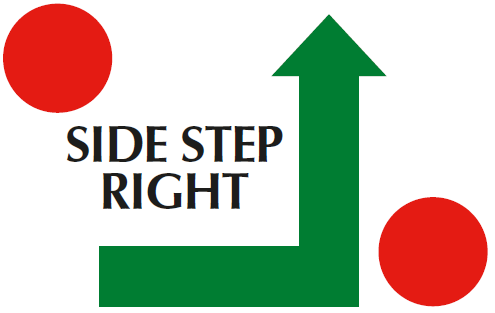 50. 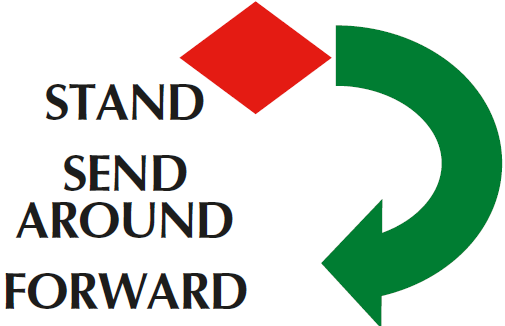 51. 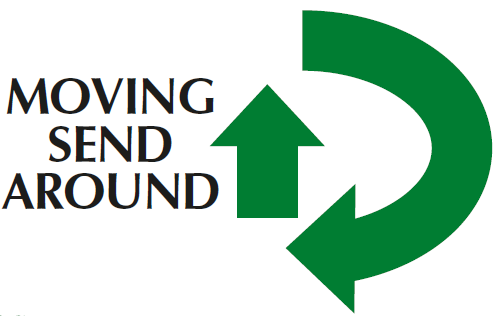 52. 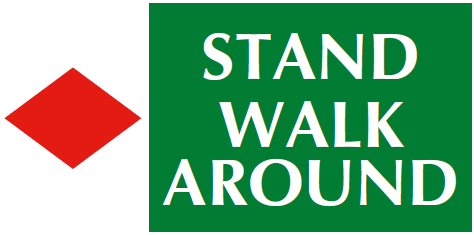 53. 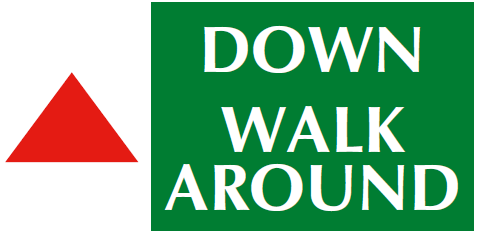 54 A. 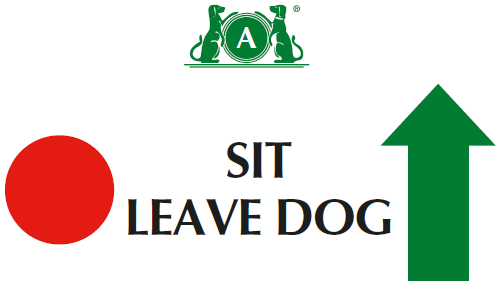 54 B.     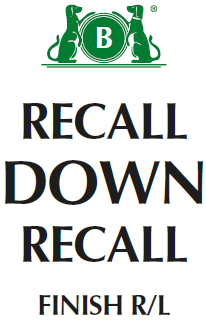 55. 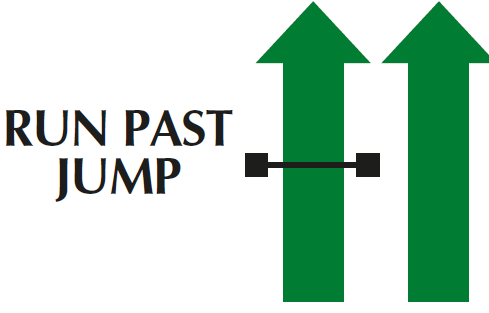 56 A. 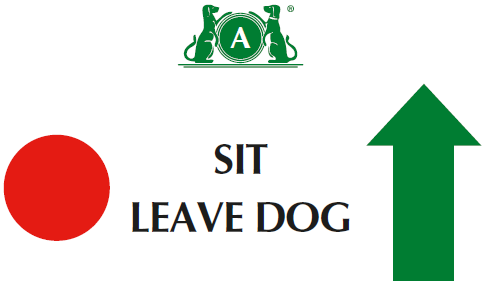 56 B. 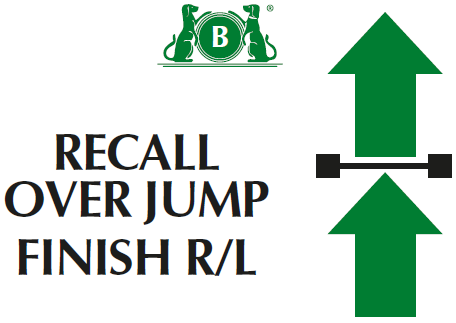 Bonus Ex 9 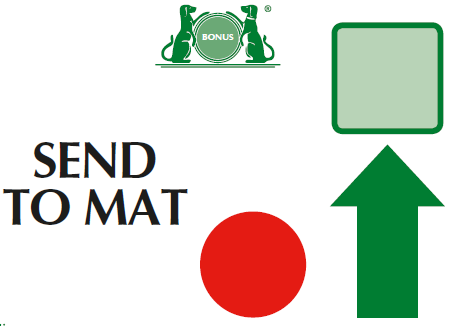 Bonus Ex 10 A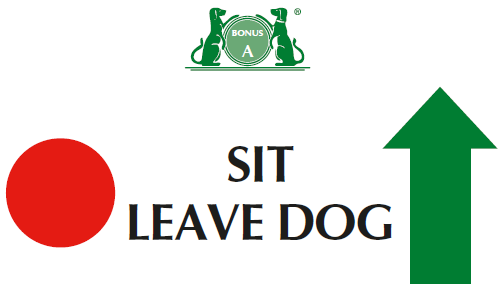 Bonus Ex 10 B      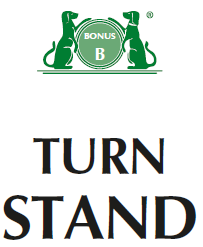 